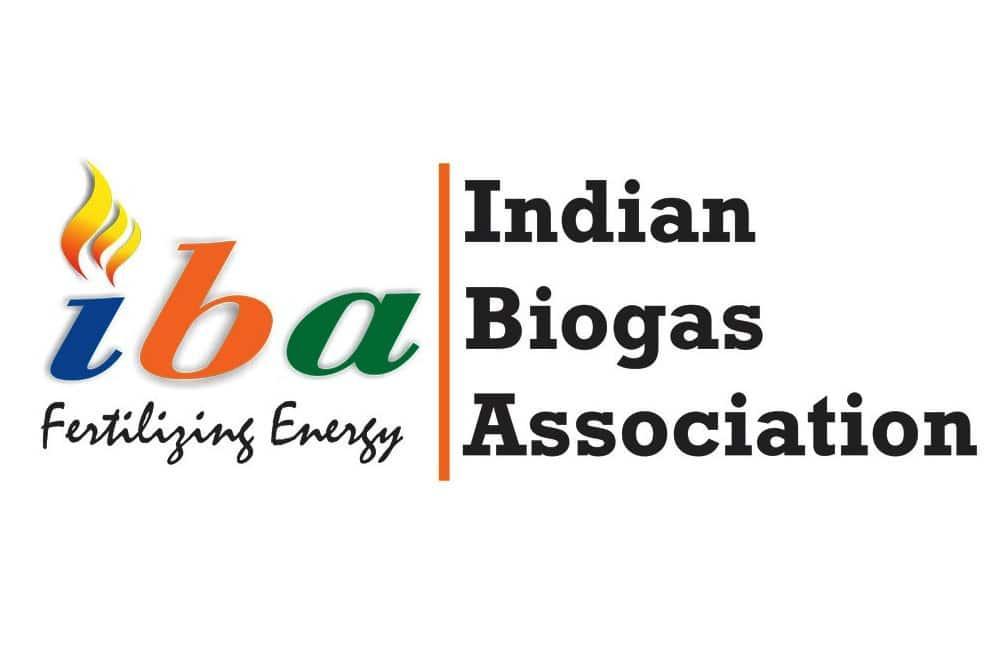 COVERAGE REPORT FOR THE MONTH OF JULY 2023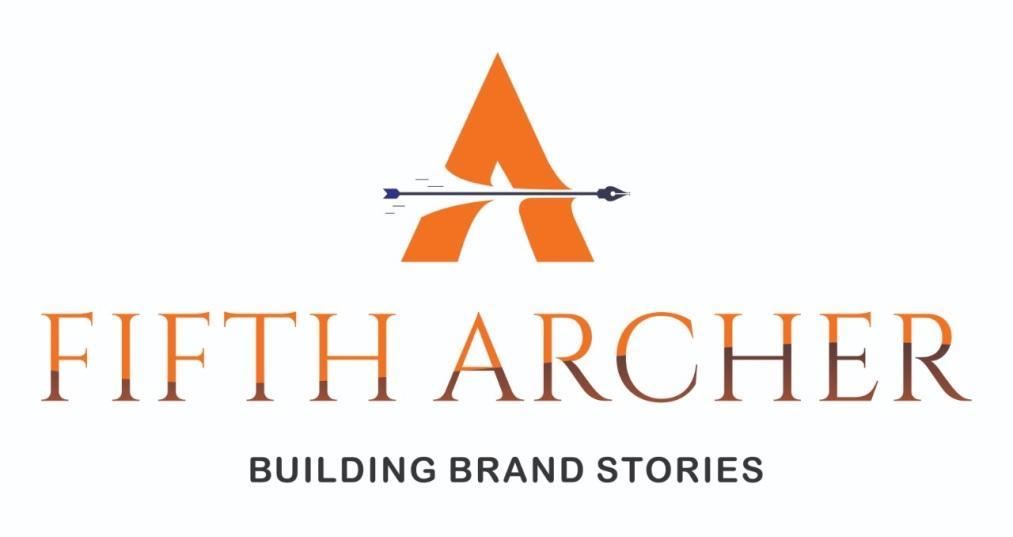 CONTENT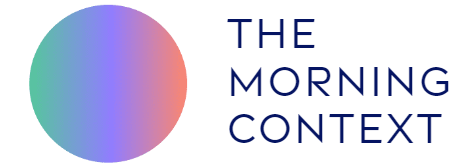 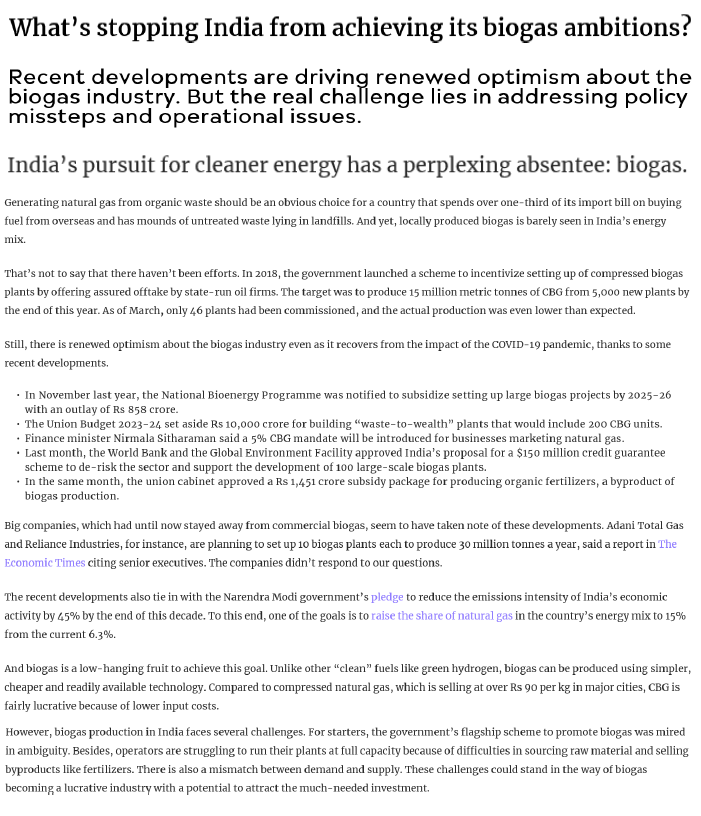 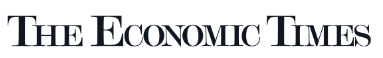 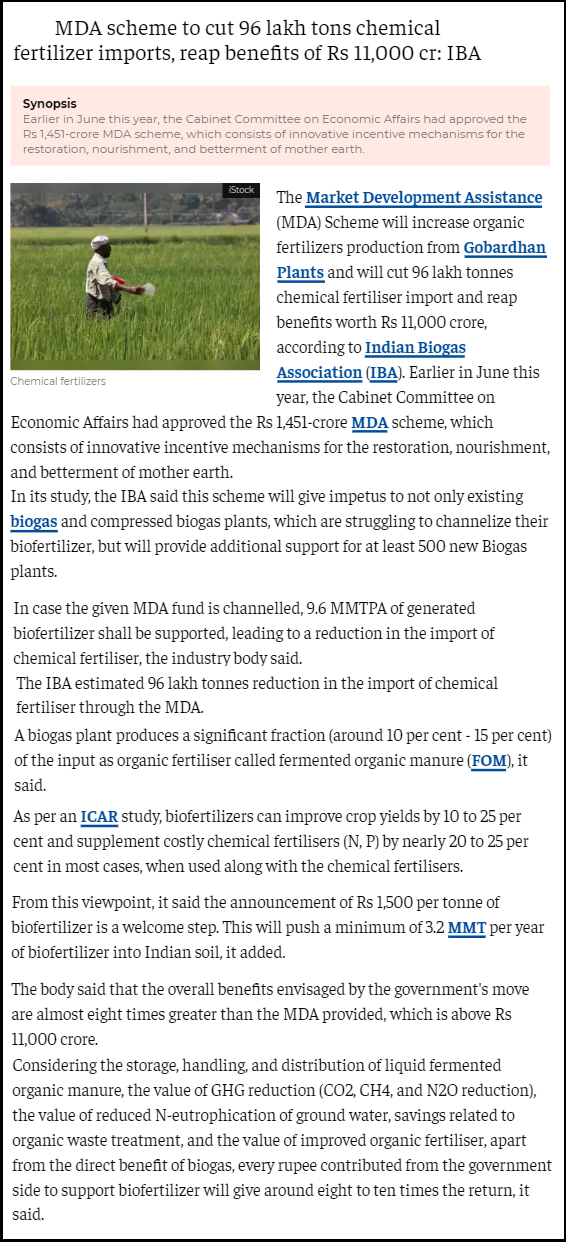 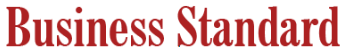 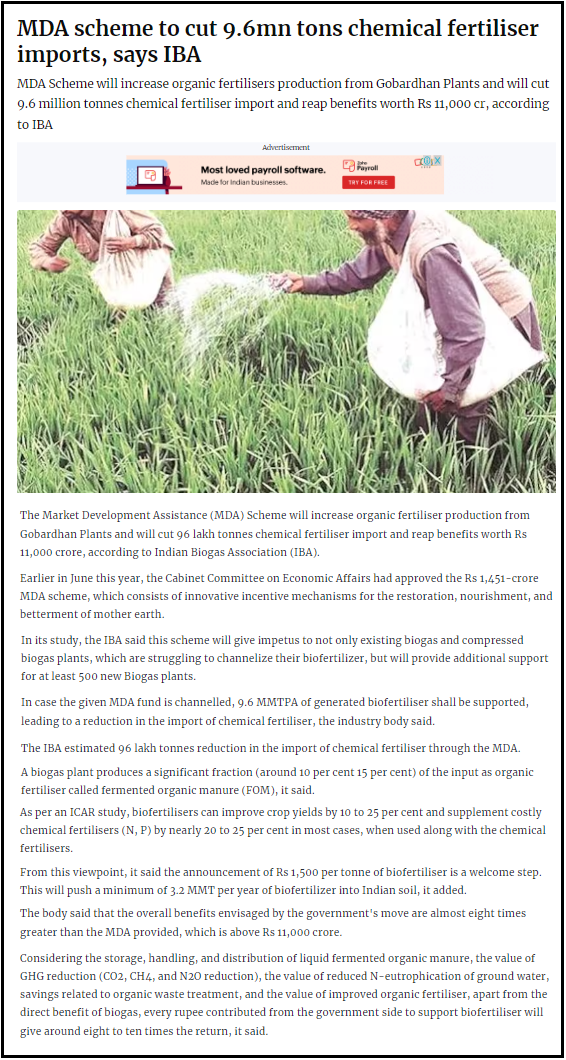 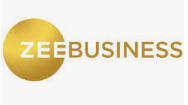 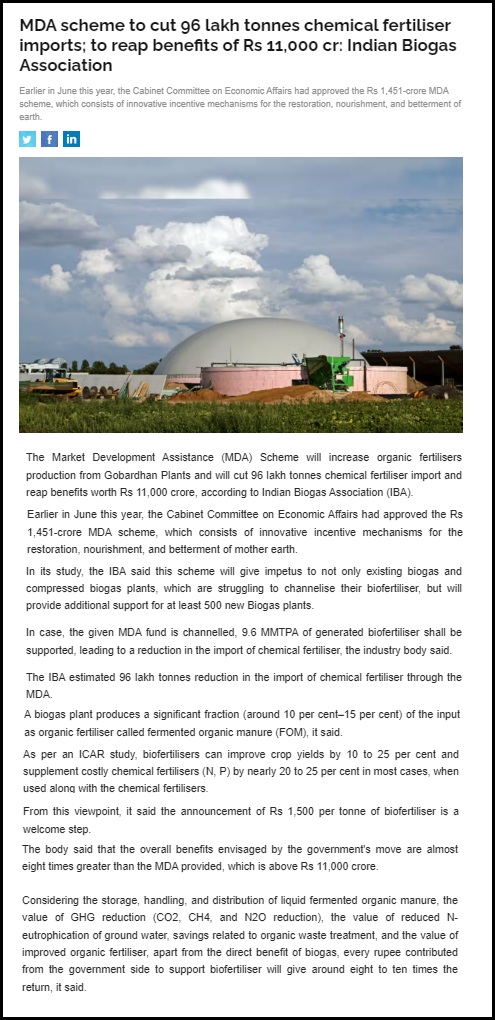 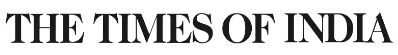 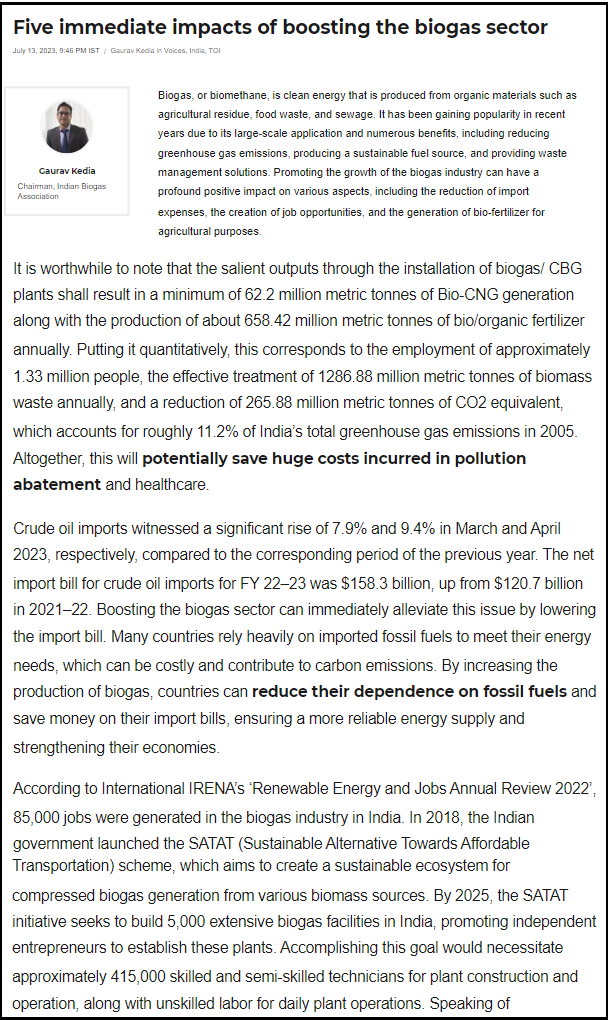 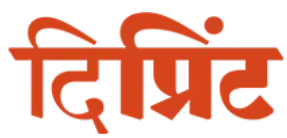 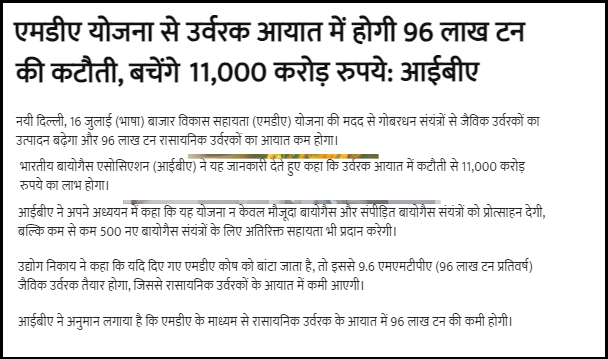 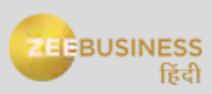 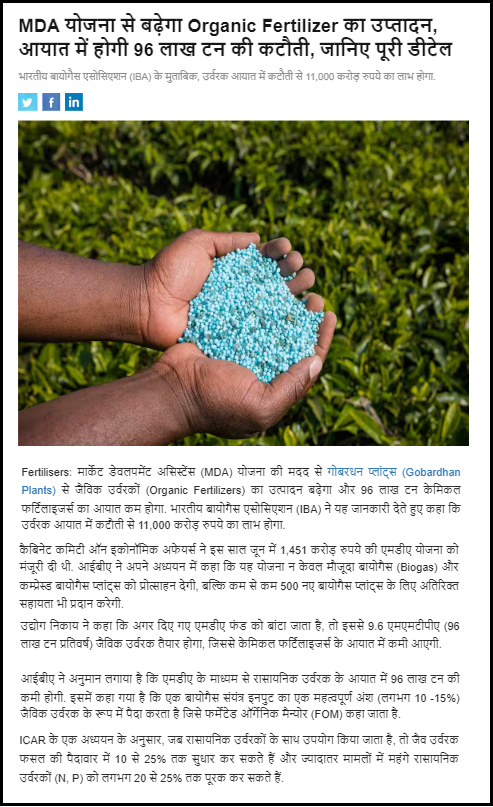 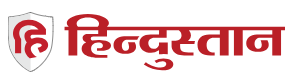 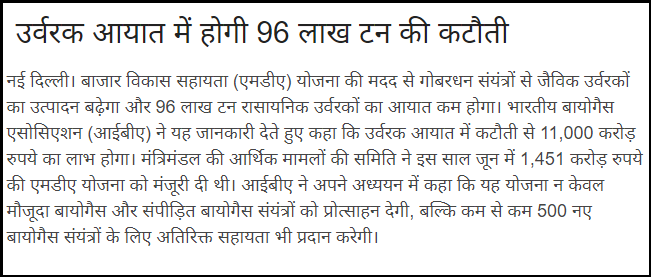 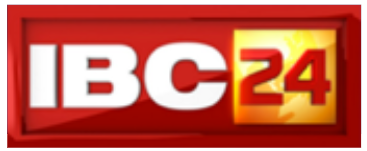 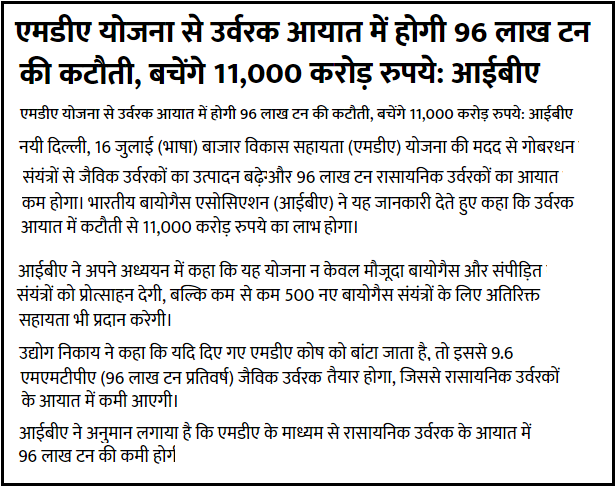 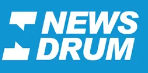 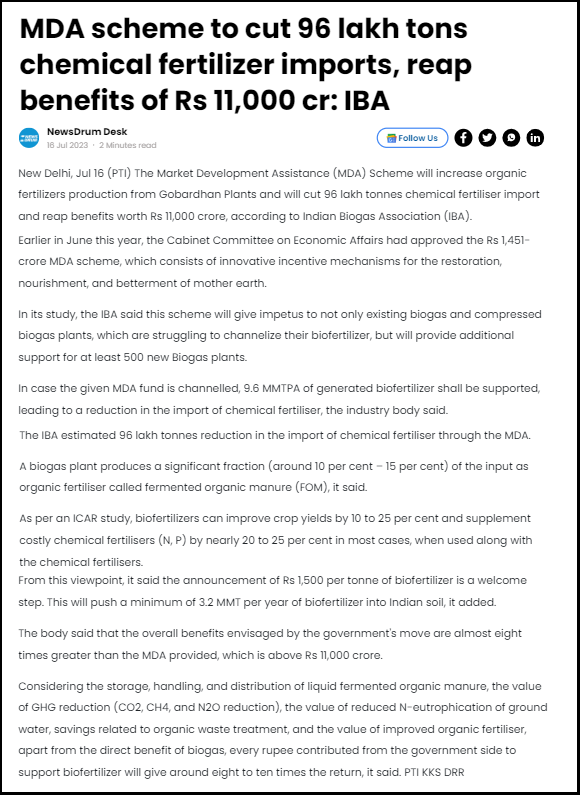 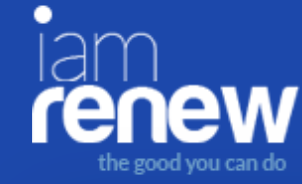 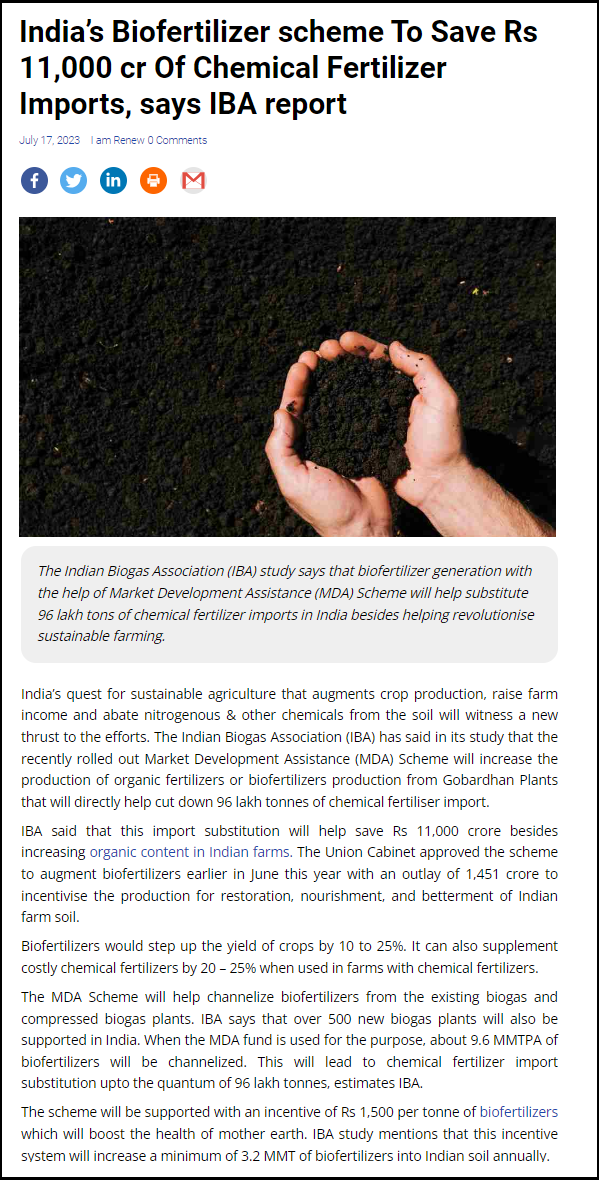 S.No.PUBLICATIONSTORYREADERSHIPDATEThe Economic Times MDA scheme to cut 96 lakh tons chemical fertilizer imports, reap benefits of Rs 11,000 cr: IBA132,785,220July 16, 2023Business StandardMDA scheme to cut 9.6mn tons chemical fertiliser imports, says IBA6,991,696July 16, 2023The Morning Context What’s stopping India from achieving its biogas ambitions?136,785,220July 13, 2023Zee BusinessMDA scheme to cut 96 lakh tonnes chemical fertiliser imports; to reap benefits of Rs 11,000 cr: Indian Biogas Association3,961,95July 16, 2023The Times of IndiaFive immediate impacts of boosting the biogas sector3,84,470July 13, 2023The Printएमडीए योजना से उर्वरक आयात में होगी 96 लाख टन की कटौती, बचेंगे 11,000 करोड़ रुपये: आईबीए3,413,280July 16, 2023Live Hindustanउर्वरक आयात में होगी 96 लाख टन की कटौती6,996,759July 16, 2023IBC 24एमडीए योजना से उर्वरक आयात में होगी 96 लाख टन की कटौती, बचेंगे 11,000 करोड़ रुपये: आईबीए4,18,920July 16, 2023News Drum MDA scheme to cut 96 lakh tons chemical fertilizer imports, reap benefits of Rs 11,000 cr: IBA1,82,930July 16, 2023Zee Business (Hindi)MDA योजना से बढ़ेगा Organic Fertilizer का उप्तादन, आयात में होगी 96 लाख टन की कटौती, जानिए पूरी डीटेल3,961,95July 16, 2023IamrenewIndia’s  biofertilizer scheme to save indias rs 11000 cr from chemical fertilizer imports says iba report1,63,258July 16, 2023